Rancang bangun kendali robotdengan menggunakanSmartphoneby Falbi -Submission date: 27-Oct-2020 05:20PM (UTC+0700)Submission ID: 1427976371File name: SKRIPSI_FALBI.docx (4.4M)Word count: 5480Character count: 33532BAB  I.PENDAHULUANI . I .Latar  belakang  masalahKemajuan di bidang   ilmu pengetahuan dan  teknologi   berkembang sangat pesat pada kehidupan  manusia   saat ini, khususnya pada bidang  elektronika  dan telekomunikasi.  Hal ini Ditandai dengan adanya berbagai macam peralatan  elektronik  yang telah diciptakan   dan dioperasikan   secara otomatis.   Pada umumnya,  konsumen atau manusia  akan tertarik terhadap suatu  produk  atau rancangan  yang dapat  melakukan  suatu pekerjaan.  Misalnya   alat atau rancangan yang dapat dikontrol atau diprogram,  salah satunya adalah robot.Pemakaian   alat   sensor  sebagai   pengindera   untuk  melakukan   pekerjaan  telah menjadi  suatu hal yang diminati. Hal ini dikarenakan kepraktisan  kinerja alat  dan kecepatan respon alat  tersebut. Adan ya rang angan yang dihasi lkan   oleh   suatu unsur eksternal pada sebuah sensor akan menyebabkan rangkaian bekerja secara otomatis,   sehingga   banyak hal yang dapat kita  lakukan  hanya dengan membuat program untuk menjalankan  suatu alat yang telah kita buat terlebih dahulu.Sekarang     penggunaan     gadget     atau smartphone  sudah cukup luas di berbagai kalangan, yang khususnya android,  dimana   android merupakan Sistem  Operasi yang sangat populer   digunakan    di  berbagai  macam jenis   merk  .. Seiring   meningkatnya   penggunaan smart phone android,  sebagian  masyarakat mengi nginkan sesuatu lain  dari  penggunaanMobile  control  hingga saat ini  masih banyak peminatnya   bukan  hanya dikalangan anak  -   anak  orang  dewasa  pun sangat  menikmati   permainan   Seiring   naiknya  keinginan masyarakat  dan  teknologi   yang sernakin  canggih,   dengan  memanfaatkan  hal  itu  banyak perusahaan atau developer yang membuat dan mengembangkan aplikasi yang sesuai dengan kebutuhan penggunaannya.Pengendalian    didefisinikan   sebagai  seluruh  proses  kegiatan  penilaian   terhadap  obyek dengan  tujuan  untuk  memastikan   apakah  pelaksanaan    tugas   dan   fungsi   obyek    kontrol tersebut   telah  sesuai   dengan  yang  ditetapkan.   Salah  satu  kontroler   yang  dapat  digunakan adalah  smartphone berbasis   android.Dengan   latar  belakang   diatas,   maka   penulis  membuat   robot  dengan  judul  " Rancangbangun   kendali    robot  dengan   menggunakan    Smartphone    ".   Dimana   model   robot  yang dibuat   dapat dikendalikan    menggunakan   smartphone.1.2. Perumusan   masalahPada  skripsi   hanya  akan dibahas  tentang  cara  mengendalikan   robot  mobil1.3.  Pembatasan   masalah.Pembatasan    masalah    di  skripsi    ini  adalah   pengendalian     robot  mobil   menggunakan smartphone1.4.  Tujuan  dan  manfaat1.4.1.    Tujuan  dari   penulisan   skripsi   ini adalah   menerapkan    teknologi   canggih   pada  kendali robot.1.4.2.  Manfaat  alat ini adalah  robot  dapat  dikontrol  dari jarak jauh.1.5. Metode  PenelitianDalarn   penulisan   skripsi     ini   dilakuakan    proses  pengumpulan    data  dan  menganalisis permasalahan    dengan  beberapa  metode,  yaitu  :Metode  yang digunakan    dalam  skripsi   ini meliputi   :1.5.1    Metode  LaboratoriumMelakukan     pengamatan     terhadap    objek   yang   akan   dibuat     dengan       melakukan percobaan-percobaan.1.5.2  Metode  LiteraturMencari   dan   mengumpulkan     data-data    objek   yang   akan   dibuat   dari   buku-   buku ilmiah,   laporan,   internet  dan majalah.1.5.3    Metode  KonsultasiMencari  informasi   dengan  menanyakan langsung   kepada  dosen  pembimbing  ataupun orang  yang berpengalaman   dibidangnya.1.6.  Sisternatika    PenulisanPenulisan   skripsi  ini  terdiri  dari  lima bab  yang  memiliki  susunan  atau  materi  yang akan dibahas,  dimana  tiap  bab memiliki  hubungan.Berikut    ini  akan diuraikan   sistematika   penulisan lskripsi   ini  secara  singkat.BAB  I PENDAHULUANPada  bab  ini  dibahas   hal  -hal  yang  berkenaan   dengan   latar  belakang,   perumusan masalah,    batasan   masalah,     tujuan   dan  manfaat,   metode   penelitian,    serta   sistematika penulisan.BAB  ll TINJAUAN   PUST AKAPada   bab   ini   dibahas    hal-hal   yang   berkenaan    dengan    sistem    kerja   komponen- komponen  dan teori-teori   elektronika   yang  digunakan.BAB Ill  RANCANG   BANGUN   ALATBab ini  berisikan   mengenai   rancangan  bangun  alat  dan cara  kerja a lat  tersebut. BAB IV HASIL  DATA  DAN  PEMBAHASANBab  ini   akan  membahas tentang  pengukuran   dan  analisa   dari  prinsip   kerja  alat  yangtelah dirancang. BAB V PENUTUPPada  bab ini  berisikan   kesimpulan   dan saran. DAFT AR PUSTAKALAMP LR AN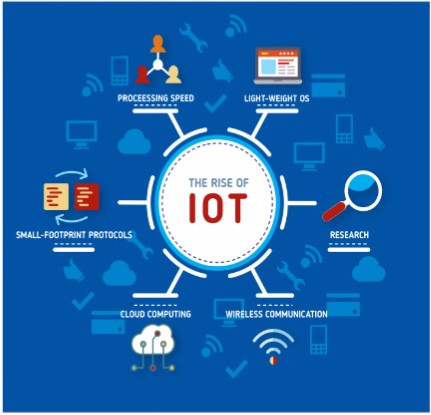 BAB.LI.TlNJAUAN    PUSTAKA11.1. Internet of Things (JOT)Internet  of Things  ini   adalah alat  yang bisa  diidentifikasikan   sebagai representasi virtual dalam strukturnya yang berbasis Internet . gambar.2.1.Gambar.2.1.  Gambar IOT II.I .I.  Cara kerja JOT[nternet of Things    bekerja dengan memanfaatkan suatu argumentasi  pemrograman,dimana tiap-tiap perintah argumen tersebut  bisa menghasilkan  suatu interaksi antar alat yang telah  terhubung  secara otomatis  tanpa campur  tangan  manusia dan  tanpa  terbatas jarakberapapun   jauhnya.    Jadi    internet   di  sini   menjadi  penghubung    antara  kedua   interaksi   alat tersebut.data   yg menjadi  penghubung   alat  itu  adalah  berupa  sms.ll.3.   Arduino   UnoArduino     UNO    adalah    sebuah     board   mikrokontroller      yang    didasarkan      pada ATmega328.     Arduino    UNO   mempunyai     14  pin   digital     input/output     diantaranya    dapat digunakan    sebagai   output PWM),  6 input   analog,   sebuah   osilator   Kristal    16  MHz,  sebuahkoneksi   USB,   sebuah  power jack, sebuah   ICSP  header, dan  sebuah  tombol  reset.  ArduinoUNO  memuat  semua  yang  dibutuhkan   untuk  menunjang   mikrokontroller,   mudah menghubungkan    ke  sebuah  computer   dengan  sebuah  kabel  USB  atau  mensuplainya    dengan sebuah  adaptor  AC ke DC atau menggunakan   baterai  untuk  memulainya.Arduino   mempunyai   Input/output   digital   dan analog  yang  terdapat  pada kaki kaki  atau pin.    Pin   pin   untuk    menghubungkan     arduino    dengan    komponen    atau   rangkaian    digital. contohnya   , membuat   LED  berkedip,   LED  tersebut   bisa   dipasang   pada  salah   satu  pin  input atau   output   digital    dan   ground.    komponen    lain    yang   menghasilkan     output   digital    atau menerima           input          digital          bisa          disambungkan            ke         pin         pin          ini. Input   analog   atau  analog   pin  adalah   pin  pin  yang  berfungsi    untuk   menerima  sinyal   dari komponen   atau rangkaian   analog.  contohnya  , potensiometer,   sensor  suhu,  sensor cahaya.I.   Pinout   1.0:   ditambah   pin SDA  dan  SCL  yang  dekat  dengan  pin  AREF  dan  dua  pin baru lainnya   yang  diletakkan   dekat  dengan  pin  RESET,  lOREF  yang  memungkinkan    shield- shield   untuk  menyesuaikan    tegangan   yang  disediakan    dari  board.  Untuk  ke depannya, shield    akan  dijadikan   kompatibel/cocok   dengan   board   yang  menggunakan    A VR  yang beroperasi   dengan    tegangan    SV  dan   dengan   Arduino    Due   yang   beroperasi   dengan tegangan    3.3V.   Yang   kedua    ini  merupakan    sebuah   pin   yang   tak  terhubung,   yangdisediakan   untuk  tujuan  kedepannya.2.    Sirkit RESET yang lebih  kuat.3.    ATmegal6U2    menggantikan  8U2.Arduino   UNO  adalah   seri  terakhir  dari  board  Arduino   USB  dan  model   referensi   untuk papan  Arduino,   untuk  suatu  perbandingan   dengan  versi  sebelumnya.Tabet  2.1   Spesifikasi   dari  Arduino    UNO2.4. LCD (Liquid Crystal Display)Liquid  Crystal  Display (LCD) adalah   sebuah   peralatan   elektronik    yang   berfungsi   untuk menampilkan   output  sebuah  sistem  dengan  cara  membentuk   suatu  citra  atau  gambaran   pada sebuah   layar.  Sebuah  citra dibentuk   dengan   mengombinasikan     kondisi    nyala  dan  mati  dari pixel-pixel    yang  menyusun   layar  sebuah  LCD.   Pada  umumnya   LCD  yang  dijual   di  pasaran sudah    memiliki      integrated    circuit    tersendiri    sehingga     para   pemakai    dapat    mengontrol tampilan   LCD dengan  mudah  dengan  menggunakan    mikrokontroler    untuk  mengirimkan   datamelalui  pin-pin  input yang  sudah  tersedia.LCD  yang  ada dipasaran   dikategorikan  menurut  jumlah  baris  yang dapat  digunakan   padaLCD  yaitu   I  baris  , 2 baris  , dan 4 baris yang  dapat  digunakan   hingga   80 karakter.   Umumnya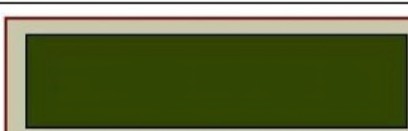 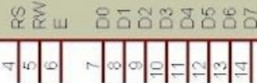 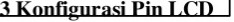 LCD  yang  digunakan   adalah  LCD  dengan   1    controller yang  memiliki   14  pin.  Deskripsi   pin dapat  dilihat  pada gambar  dibawah  ini :({JO  us:,.  > >(Sumber:   ilmuef.blogspot.co.id)Keterangan   pin:I.   VSS:    digunakan   untuk  menyalakan   LCD  (ground)2.    YOO :  digunakan   untuk  menyalakan   LCD  ( +5 V)3.    VEE:   digunakan    unruk mengatur  tingkat  contrast pada  LCD4.    RS :   menentukan   mode  yang akan digunakan  (0 = instruction input ,  I  = data input)5.   R/W  :   menentukan   mode  yang akan digunakan   (0 = write ,  I  = read)6.    EN  :   enable ( untuk  clock)7.    DO:   dataO8.   DI   :  data  I9.   02:   data  210.  03:   data 3I  I. 04  :   data 412. 05: data 513.  06: data 614.  07:  data 7 (MSB)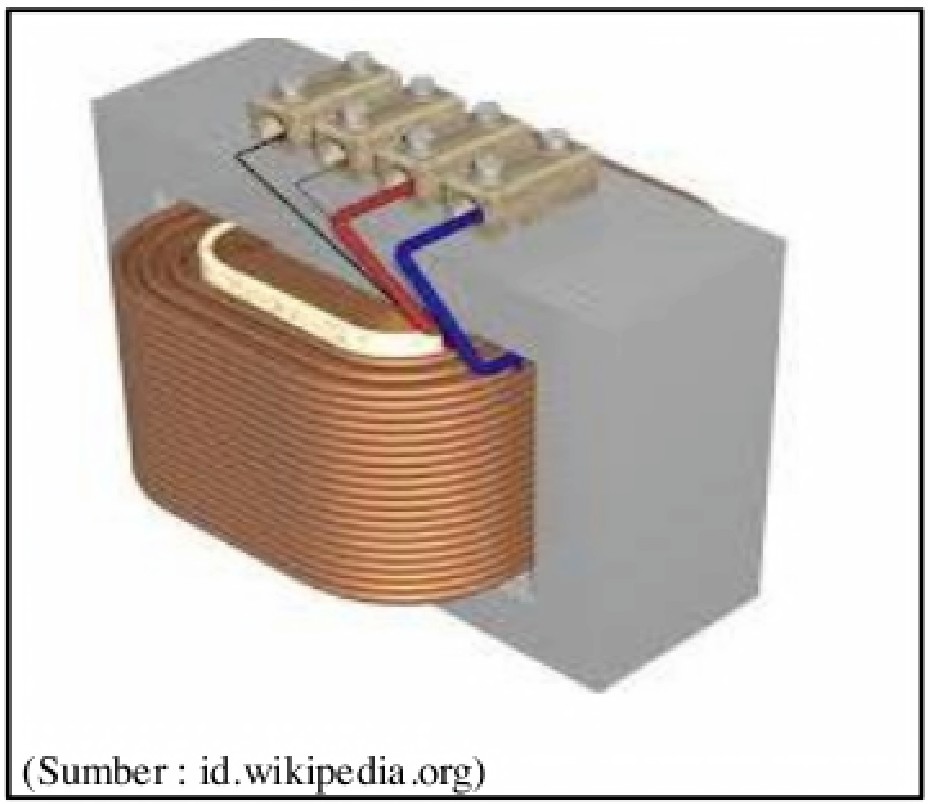 TransformatorIITransformator    atau  trafo  adalah  komponen   elektromagnet    yang  dapat  mengubah   tarafsuatu  tegangan   AC  ke  taraf  yang  lain.   Transformator   juga  disebut   sebagai   suatu  alat  listrik yang  dapat  memindahkan   dan  mengubah  energi   listrik dari  satu atau lebih  rangkaian   listrik ke rangkaian   listrik   yang  lain,   melalui   suatu  gandengan    magnet   berdasarkan    prinsip   induksi- elektromagnet.     Transformator     di  gunakan    secara   luas,     baik   dalam   bidang   tenaga   listrik maupun  elektronika.   Penggunaan   transformator   dalam  sistem   tenaga  Iistrik   memungkinkan   di pilihnya   tegangan  yang  sesuai,   dan  ekonomis   untuk  berbagai   keperluan   misalnya   keperluan akan  tegangan   tinggi    dalam   pengiriman    daya   listrik   jarak  jauh,   (Zuhal  &  Zhanggischan,2009)Gmbar 2.14 TransformatorDalam   bidang   elekrronika,    transformaror    di  gunakan    antara   lain   sebagai   gandengan impedansi    antara  sumber  dan  beban;   untuk  memisahkan   satu  rangkaian   dari  rangkaian   yang lain.   Dan  untuk   menghambat    arus   searah   sambil   tetap   melalukan    atau  mengalirkan    amsbolak-balik    antara  rangkaian,    Berdasarkan  frekuensi,    transformator    dapat   di  kelompokkan sebagai  berikut  :1. Frekuensi  daya.   50-60  c/s2.  Frekuensi  pendengaran,   50 c/s-20  kc/s3.  Frekuensi  radio,  di atas 30 kc/sDalam  bidang  tenaga  listrik  pemakaian   transformator   di kelompokkan  menjadi  :1. Transformator   daya2.  Transformator   distribusi3.  Transformator     pengukuran        yang   terdiri    atas   transformator     arus   dan   transformator tegangan.Kerja    transformator     yang   berdasarkan     induksi-elektromagnet,       mneghendaki     adanya gandengan   magnet  antara  rangkaian   primer  dan  sekunder.   Gandengan   magnet   ini berupa  intibesi  tempat  rnelakukan  fluks  bersarna.aBerdasarkan    cara   melilitkan   kumparan    pada   inti,  di   kenal    dua  macarn   transformator,yaitu  transformator    ripe inti  dan  transformator    tipe  cangkang.   Inti  besi   trafo  menyediakan sebuah  jalur  untuk  dilalui   oleh  garis-garis   gaya  magnet   sehingga   hampir   semua  garis   gaya yang terbentuk   dapat  sampai  ke  kumparan   sekunder.   Induksi   terjadi  hanya ketika   terdapat perubahan    pada   medan   magnet.   Dengn   deikian,    sebuah   transformator    tidak   dapat  bekerjadengan   ams  DC.   Ketika   ams  AC  mengalir   melewati   kumparan    perimer,    dibangkitkanlah sebuah  medan  magnet  bolak-balik,   Medan  magnet  ini akan menginduksikan   arus bolak-balikpada  kumparan   sekunder.   (Owen Bishop, 2004: 45)aBerdasarkan    cara   melilitkan   kumparan    pada   inti,  di   kenal    dua  macam   transformator,yaitu  transformator  tipe  inti  dan transformator   tipe cangkang.(Zuhal, 2004:631)Tpe cangkangTipe inti(Sumber  :  Zuhal,   2004:631Gambar 2.15  Strnktur TransformatorSebelumnya   perlu  diketahui   bahwa  sebuah  trafo  dikatakan    ideal   apabila  jumlah  energi  yangmasuk  ke dalam  kumparan   primer   setara  dengan  jumlah   energi   yang  keluar   pada  kumparansekunder.   Berikut  adalah  rumusnya.N1 ................................................................................N2Dimana:(2.1)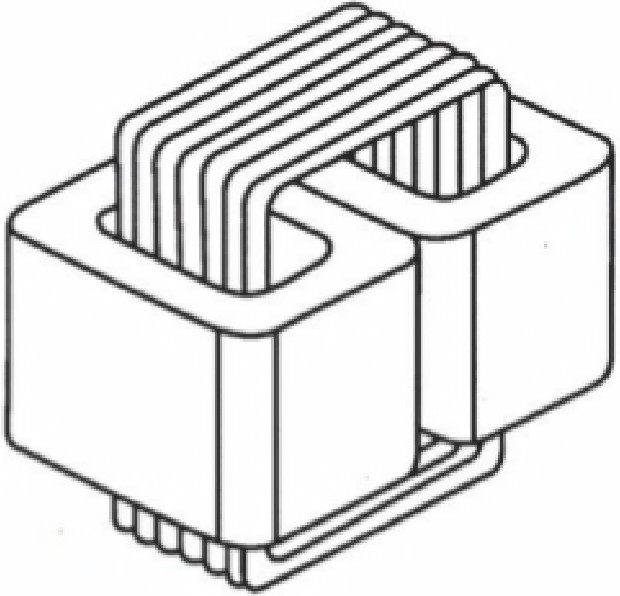 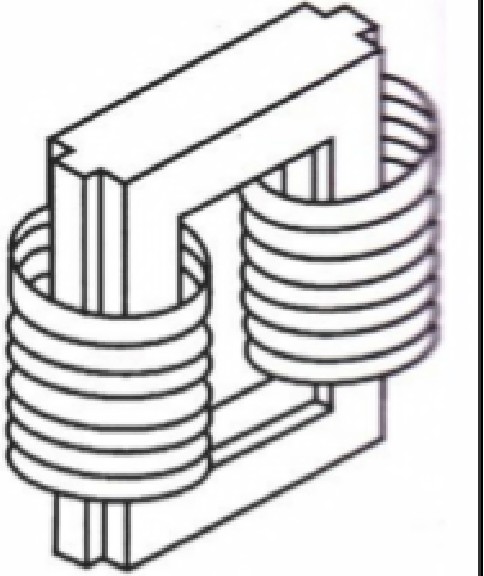 •     Vp:  Tegangan   primer  I tegangan   input=    Vi  (Volt)•     Vs:   Tegangan  sekunder  I tegangan   output=  Vo (Volt)p: Jumlah  lilitan  primerNs:  Jumlah  lilitan  sekunder•     Ip:   Kuat a:rus  primer   I kuat  arus input=   Ii (Ampere)Is:  Kuat  ams  sekunder  I kuat  arus output=   Io (Ampere)2.7 .1 Prinsip Kerja  TransformatoraTransformator      bekerja     berdasarkan     prinsip    induktansi     elektrornagnetik    teganaganmasukan    bolak-balik    yang   membentangi    primer   menimbulkan    fluks   magnet   yang   yang.idealnya  semua   bersambung  dengan  lilitan   sekunder.   Jika  efisiensi   sempurna,   semua  pada day a lilitan  primer  akan dilimpahkan   ke lilitan  sekunder.   (Michael Tooley,  BA:633)2.8 ResistorResistor   merupakan   komponen   yang  paling   sering   dipakai   dalam  rangkaian-rangkaian elektronik.   Resistor merupakan   suatu  komponen   pengatur  tegangan  dan  alat pendeteksi  sinyal yang  mengatur  jalannya    operasi   rangkain.    Bentuk,   ukuran,  bahan  dan  resistansinya     beragam tapi  mudah  dikenali.    Dalam elektronik,   resistor  diproduksi   juga  sebagai   beban  pad a rangkaian elektronik    dimana   terdapat  tegangan   beban  yang  makin   lama  makin  besar.  (Yohannes, 1979:4)Resistor  adalah komponen elektronika  berjenis pasif yang mempunyai  sifat  menghambat  arus listrik. Satuan nilai dari resistor adalah ohm (Q), berdasarkan hukum Ohm :V = IR                                                                                                                                     (2.2)I=~R(2.3)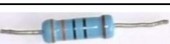 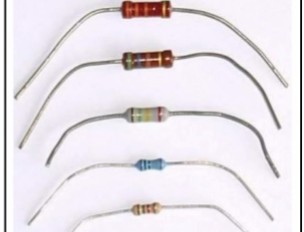 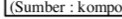 Ket:V            :   Tegangan lisrrik    (Volt):  Arus listrik yang mengalir pada suatu penghantar (Ampere)R         :  Nilai  hambatan listrik terdapat pada suatu  penghantar (ohm)nenelektronika.bizGambar2.16  resistor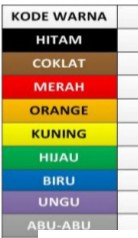 Bentuk-bentuk   resistor  konvensional   mengikuti  suatu  "hukum  garis  lurus"  (straight line law)  ketika   tegangan  diplot    terhadapa   arus.   Dan  ini   memungkinkan    kita  untuk  menggunakan resistor    sebagai     suatu   sarana    untuk    mengkonversi      arus    menjadi    jatuh    tegangan,     dan sebaliknya    (perhatikan     bahwa   melipat    duakan   arus   yang   di   berikan    akan   menghasilkan tegangan  jatuh  sebesar  dua  kalinya,  dan  seterusnya).    Karena  itu,   resistor   merupakan   saranauntuk  mengontrol   arus  dan  tegangan   yang  bekerja  dalam  rangkaian   -  rangkaian   elektronik. Resistor  juga  dapat  berperan   sebagai  beban  untuk  mensimulasi   keberadaan   suatu  rangkaian selama   pengujian.Spesifikasi-spesifikasi     untuk suatu  resistor  umumnya   meliputi   nilai  resistansi   (dinyatakan dalam    ohm   (0.),  kilohm    (kO.),   atau    megaohm    (MO.)),   nilai    ketepatan    atau    toleransi (dinyatakan    sebagai   penyimpangan    maksimum    yang  di  izinkan   dari  nilai  yang  tertera),  dan rating  daya (yang  harus  sama dengan  atau  lebih  besar  daripada   disipasi    daya  maksimumnya).Tabel  2.1   Nilai Wama  Pada Resistor2.8.1  Fungsi ResistorAdapun  fungsi  dari resistor  sebagai  berikut: I.        Sebagai   pembagi   arus2.    Sebagai   penurun  tegangan3.     Sebagai   pembagi  tegangan4.     Sebagai   penghambat   arus listrik2.8.2 Macam-Macam Resistor Sesuai dengan Bahan  dan KonstruksinyaBerdasarkan    jenis   bahan   yang  digunakan    untuk   membuat   resistor   dibedakan   Menjadi resistor  kawat,  resistor   arang  dan  resistor oksida  logam.   Sedangkan   resistor  arang  dan resistor oksida   logam  berdasarkan   susunan  dikenal   resistor  komposisi    dan resistor  film.Namun    demikian    dalam    perdagangan     resistor-resistor     tersebut    dibedakan    menjadi resistor  tetap dan resistor  variabel.Macam-macam    resistor  tetap  :a.  Metal film resistorb.  Metal  oxside  resistorc.   Carbon film resistord. Ceramic encased  wirewounde.   Economy   wirewoundf.  Zero  ohm jumper wireg.  SIP resistor  network.  (Santi  Manurung , 1997:5)Macam-macam    resistor  variabel  :I.     Trimer-potensio     (Trimpot)    :   jenis   resistor   yang  nilai    resistansinya     dapat   diatur   dengan menggunakan     obeng    (ditrim).     Komponen     ini     banyak    dipergunakan      pada    rangkaian elektronika,    yaitu   terutama  untuk  penstabilisasi     arus  dan tegangan,   (Wahyu  Noersasongko,1997:  13)2.  Potensio   Meter   :    Ada  dua  type  potensio   meter,   yaitu   type  Logaritmik   (Log)  dan  type Linier  (Lin).  Type  Logaritmik   digunakan   untuk  pengaturan   volume  dan  penguatan   audio frekuensi    (AF).    Kemudian     type    Linier    digunakan     untuk   pemakaian     secara    umum.Contohnya     sebagai     pengaturan     Balance     atau    sebagai     pengaturan      nada.     (WahyuNoersasongko, 1997: 14)3.   Hemoistor:    NTC,  PTCa.   NTC  (Negative Temperature Coefficients :    sejenis   resistor   yang  tidak    linier   dan  pada umumnya    dipergunakan     pada  rangkaian     transistor    penguat   akhir   (final).    Fungsinya dalah   untuk  mengkonpensasikan     temperarur   panas,   sifatnya    adalah  pada  suhu  dinginnilai    resistansinya      akan    membesar     tetapi    apabila    pada    suhu    panas    maka    nilai resistansinya    akan   mengecil.   Komponen   ini  biasa   digunakan    pada  rangkaian    audio power    amplifier    (penguat    daya   audio   frekuensi)    yang   mempergunakan   transistor sebagai  penguatnya.   (Wahyu Noersasongko, 1997:  15)b.  PTC  (Positive Temperature Coefficient) :    Sejenis   resistor   yang  tidak  tinier  dan  padaumumnya    dipergunakan     pada   rangkaian     pesawat   televisi    berwarna    (TV  color)   dan sebagai   pengaman   relay.   Fungsinya    sama  seperti   NTC  hanya  sifatnya    yang  berbeda. Komponen   ini   nilai   resistansinya    mengecil  pada  suhu  dingin  dan  pada  suhu panas  nilai resistansinya    akan membesar.  (Wahyu Noersasongko, 1997:  16)4.  LOR  (Light Dependent Resistor) :  Sejenis  resistor   yang  tidak  tinier  dan  pada  umumnyadipergunakan    pada  rangkaian   yang  berhubungan    dengan   saklar.   Komponen   ini bertugas sebagai   sensor  cahaya  dan  bila komponen   ini terkena  sinar   lampu  atau cahaya  ia  akan aktif atau  bekerja.   Bila  terkena  sinar  lampu   atau  cahaya  maka  nilai   resistansinya    akan  mengecil (tahanan  atau perlawannya    akan  menurun).   (Wahyu Noersasongko, 1997: 17)5.   VDR  ( Voltage Dependent Resistor) :  Sejenis   resitor   yang  tidak    linier  dan  pad a umumnyadipergunakan    pada   rangkaian   penstabil    tegangan   (stabilizer).    Sifat   dari   komponen    ini adalah   semakin   tinggi   tegangan   pada  rangkaian   tersebut   maka  semakin   mengecil   nilai resistansinya.   (Wahyu Noersasongko, 1997: 18)F1asistor   1      1      ~~e:s.istor1.1ariab~1LORTC1ristorSumber :      Sonti  Manurun     199'7:   6a2 .9  KapasitorGambar 2.17 Simbol Macam-MacamResistor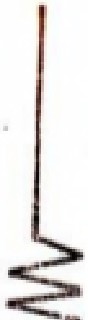 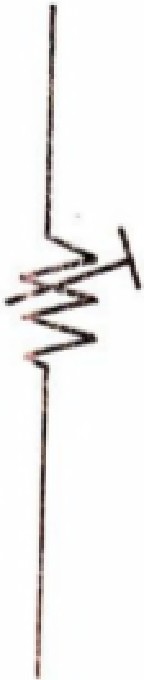 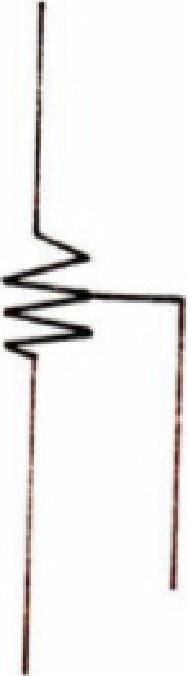 Kapasitor adalah  komponen  elektronika yang mempunyai   kemampuan   untuk  menyimpan elektron-elektron    atau  energi   listrik   selama   waktu   yang  tidak   tertentu.   Kapasitor   berbeda dengan   battery   atau  akumulator    dalam   menyimpan    muatan   listrik   ,   terutama   tidak   terjadi perubahan   kimia  pada  bahan  kapasitor.   Kemampuan    dari  suatu  kapasitor   untuk  menyimpan energi listrik disebut kapasitansi   dari sebuah kapasitor dinyatakan dalam satuan farad. (Maivino,1986:  15-17)Dalam   bentuk  paling  sederhana,   sebuah  kapasitor   adalah  sebuah  alat  listrik  yang  terdiriatas   dua   pelat   berpenghantar    sejajar   yang   dipisahkan     oleh    bahan   isolasi   yang   disebut dielektrik   .  bahan   dielektrik    dapat  berupa   udara,  minyak   atau  kertas.    Pada  masing-masing pelat  terdapat  kawat  unmk  menghubungkan  pelat  dengan  sumber  listrik,  (Eduard Rusdianto,2006:  4)Cara  kapasitor   agar  dapat  menyimpan   energi  listrik  atau  daya  yaitu  dengan   cara  pada keadaan    normal,   kedua   pelat   kapasitor   memiliki   banyak   elektron   bebas.   ketika   kapasitor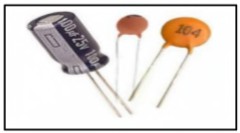 dihubungkan    dengan   sumber  tegangan  melalui  sebuah  tahanan,   elektron   pada  pelat  A akan berpindah   dengan  jumlah  tertentu   ke pelat  B.  Saat  pelat   A kekurangan   elektron   dan  pelat  B memperoleh     tambahan   elektron,    pelat   A  menjadi   positif    relatif    terhadap   pelat   B.  Selama peroses     pemuatan     (charging)    berlangsung,      elektron     hanya     mengalir      melalui       kawat penghubung    dan   sumber   tegangan.    Tidak   ada   elektron    yang   mengalir   melelui    dielektrik karena  dielektrik    adalah    sebuah   isolator.    Perhindahan    elektron   berhenti   jika  tegangan   pada kapasitor    sama   dengan   sumber   tegangan.    Jika   kapasitor    dilepas   dari   sumber   tegangan, kapasitor   akan  menyimpan    muatan   untuk  jangka  waktu  yang  cukup   lama  tergantung   pada jenis  kapasitor.   (Eduard Rusdianto, 2006:  5)Gambar  2.18  Kapasitor2.9.1  Prinsip  Kerja  KapasitorPada  saat  kapasitor   di  aliri  arus  listrik   maka  kapasitor   akan  menyimpan    muatan   dan selama  kapasitor   belum  terisi  penuh  maka  proses  penyimpanan    akan  terus  berjalan   samapai penuh   dan  kapasitor   akan  berhenti   menyimpan.    Kapasitor   akan   melepas   atau  membuang muatannya    apabila   salah    satu   kakinya   mendapat    potensial    yang   lebih    rendah   (tegangan negatit),  jika  selama  proses  penyimpanan    terjadi  hal  ini  maka  muatan  akan  tetap  di  lepaskan walaupun   proses  penyimpanan   belum   selesai  (kapasitor   belum  terisi   penuh).Macam-Macam   Kapasitor2.9.2.1  Macam-macam   Kapasitor  Sesuai Bahan  dan KonstruksinyaKapasitor   seperti  juga  resistor,  nilai   kapasitansinya    ada  yang  dibuat  tetap  dan  ada  yang variabel.   Kapasitor   dielektrikumnya    udara,   kapasitansinya    berubah   dari   nilai   minimum   kenilai  maksimum.    Kapasitor    variabel   sering   kita  jumpai   pada  rangkaian   pesawat   penerima radio  di  bagian   penala  dan osilator.Agar  perubabhan   kapasitansi   di dua  bagian  tersebut  serempak   maka diguanakan   kapasitorvariabel    ganda.   Kapasitor   variabel   ganda   adalah   dua  buah  kapasitor    variabel    dengan   satupemutar.  Berdasarkan   bahan  dielektrikumnya    kita  kenal   :a.   Kapasitor   keramikb.  Kapasitor   mikac.   Kapasitor  elektrolitd.  Kapasitor   tantalume.  Kapasitor   kertasKapasitor   elektrolit   dan  kapasitor  tantalum  adalah   kapasitor   polar,   yang  lainnya   non-polar.Kapasitor    film   terdiri   dari  jenis   polyester-film,     poly   propylene-film,      atau  polystrene-film.(Sonti Manurung,1997:22)1KapTasitor tetap            Kapasitorvar abelKapas,tor trimerElekrolit kapasitor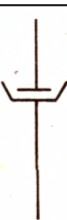 (Sumber : Sonti Manurun  . 1997: 23)Gambar  2.19 Simbol  Kapasitor2.9.3 Karakteristik   Berbagai  Macam KapasitorKapasitor  mika  mampu  menerima  tegangan  sampai  ribuan  volt pada  rangkaian-rangkaian frekuensi  tinggi.   Kapasitor   untuk  rangkaian   frekuensi  tinggi  elektron-elektron   harus  mengisi plat-plat   logam  dan mengisi  dielektrikurnnya.Pada    saat   arus   berubah    arah   elektron-elektron    harus    meninggalkan     dielektrik:um. Perubahan    arah   arus   yang   terjadi   pada   kapasitor   terhalangi    oleh   rintangan    yang  disebut hysteresis-kapasitif.Sifat-sifat    kapasitor   pada umumnya  :a.  Terhadap   tegangan  DC merupakan   hambatan  yang  sangat  besarb.  Terhadap   tegangan   AC  merupakan   resistensi    yang  berubah-ubah    sesuai  dengan  besamya frekuensi  kerjac.   Terhadapa  tegangan   AC akan  menimbulkan  pergeseran   fasa,  dimana  arus  90°  mendahuluitegangannya.Sebuah  kapasitor   dapat  mengalarni   kerusakan  apabila   : I  .   Sudah  lama  terpakai.2.   Batas tegangan  kerja  terlampaui.3.  Polaritas   tak diperhatikan.     (Sonti Manurung, 1997:23)2.10 DiodaSebuah   dioda   dibuat   dari   silokon.   Silikon    adalah   bahan   yang   tidak   bersifat   sebagai penghantar  (konduktor)  namun tidak pula sebagai penyekat (isolator). Silikon adalah bahan semikonduktor.     Hal   ini   berati    bahwa    sifat-sifat   silikon    berbeda    dengan    bahan-bahan konduktor   biasa,  seperti  misalnya  tembaga.   Dioda  dikemas  di dalam  sebuah  kapsul  kecil  yang terbuat  dari  kaca  atau  plastik.   Kemasan   ini memiliki   dua  kawat  terminal.   Yang  satu  disebut anoda,   sedangkan   yang   lainnya   disebut   katoda.   Biasanya   terdapat   sebuah   cincin   dibadan dioda   yang  mengindikasikan      terminal   mana  yang  merupakan   katoda.   (Owen Bishop,  2004 :56)Dioda  adalah   part  elektronik   yang  termasuk   bagian  dari  sernikonduktor    yang  berfungsi utama   menyearahkan    AC  menjadi   DC.  Sebagai   contoh   adalah   dioda   type   IN4002   yang mempunyai    kemampuan   dilalui   arus   max.IA    pada   tegangan   max.lOOV     untuk   penyearahtegangan   AC  frekwensi   rendah.  Pemberian   tegangan   DC  pada  dioda  mengkonsekwensikan adanya   'sedikit'    tegangan   hilang  yang  diluluskan    oleh   dioda.   Ini terjadi  karena  ketika  dioda bekerja   meluluskan    tegangan,    ia mengambil    'sedikit'     tegangan   itu,   yaitu   umumnya   sek:itar0,6V  (atau  lebih)   pada  dioda   silikon   dan 0,2V   pada dioda   germanium.     Tegangan   ini disebutForward  Voltage   Drop (FVD)  atau tegangan  drop-maju.IC RegulatorIC regulator  adalah  tegangan   tiga terminal   perangkat   yang  menyediakan   tegangan   OC output konstan  yang  independen   dari  tegangan   input,  beban  arus  keluaran,   dan  suhu.   Ada  tiga  jenis IC regulator   tegangan:I.      lC Regulator   Linier.IC regulator   tegangan   linier  menggunakan   elemen   lulus   aktif  untuk  mengurangi   tegangan input  ke output  tegangan  diatur.2.  fC Regulator  Tegangan   Switching.IC  regulator   beralih   tegangan   energi   simpanan    di  sebuah   induktor,    transforrnator,   atau kapasitor   dan  kemudian   menggunakan    perangkat   penyimpanan    untuk  mentransfer   energi dari  input ke output dalam   paket diskrit  melalui   saklar  resistansi   rendah.3.   DC/DC  Converter Chip.DC/DC   converter  chip, jenis   ketiga   regulator    tegangan    IC,   juga   memberikan    output tegangan   DC  diatur   dari  tegangan,   input  yang  berbeda   tifdak   diatur.   Selain   itu,  DC/DC converter  yang  memberikan   isolasi   suara  bus mengatur  kekuasaan.IC regulator   7805  merupakan   jenis  IC yang  memiliki  tegangan    sebesar  5 volt  sedangkan IC 7812  merupakan   jenis  IC yang  memiliki  tegangan   sebesar   12 volt,  sesuai  dengan  nilai  2 angka    terakhir    dari   IC.    Pada    IC   regulator    bisa    digunakan      LM7805(untuk      5   volt),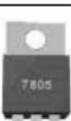 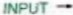 LM7809(untuk  9 volt),  LM78 I2(untuk   12 volt),  LM78 I5  (untuk   15   volt).  Jik  kelaurannya terukur   kurang  dari  apa  yang  diharapkan,  maka  bisa  ditambahkan  sebuah   komponen  dioda4001/4002.T0-220-     OUTPUT IGROU'\'O~alltbacl~    Ea        lator2.11 Catu DayaCatu  daya  atau  Power Supplyadalah  rangkaian  yang  berfungsi  untuk  menyediakan  daya pada  peralatan  elektronik.   komponen   utama  rangkaian   caru  daya  yang  akan  kita  bahas  disini yaitu   trafo  step  down,  dioda   silicon    dan  kondensator    elektrolit   (elco).   Sedangkan    untuk komponen    sekundemya   yaitu   IC  dan   transistor   yang   berfungsi    sebagai   regulator  untukmembersihkan  arus  DC  dari  paku  -  paku  tegangan   AC yang  mana  paku  -  paku  ini biasanya memberikan  efek  bunyi  dengung dan desis  (noise)  pada  peralatan  audio.Catu  daya  ada  2 jenis  yaitu  catu  daya  simetris   dan  catu  daya  tunggal.   Sedangkan  dari bentuknya   catu   daya    ada   2   bentuk    yaitu   catu   daya   gelombang    penuh    dan   setengah gelombang.   Hampir  semua  rangkaian   elektronik   membutuhkan    suatu  sumber   tegangan   DC. Yang  terarur  dengan   besar  antara  5V  hingga   30V.  Daalam   beberapa   kasus,   pencatuan  ini dapat  dilakukan   secara  langsung  oleh  baterai  (misalnya   6V,  9V,    I 2V)  namun  dalam  banyak kasus  lainnya  akan  lebih  menguntungkan   apabila  kita menggunakan  sumber  AC standar.Karena   input  sumbemya  memiliki   tegangan   yang   relatif   tinggi,   digunakanlah    sebuah transformator  step-down dengan  rasio  lilitan  yang  sesuai  untuk  mengkonversi   tegangan ini ketegangan   rendah.  Output  AC dari  sisi sekunder   transformator  kemudian   di  searahkan   dengan menggunakan    dioda-dioda    rectifier   silikon   konvensional     untuk   menghasilkan    output   yang masih   kasar.  Output   ini kemudian   di  haluskan   dan  kernudian   difilter   sebelum   dialurkan   ke sebuah  rangkaian   yang akan  mengatur  tegangan  outputnya   agar output  ini  tetap  berada  dalam keadaan  yang  relatif   konstan  walaupun    terdapat   fluktuasi   baik   pada  arus  beban  maupun  padategangan   input  sumber.a..c.. tegangan-tlnggiia.c. tegangan-rendahid.c. kasard.c.  halusid.c. teratur~Ill~               ~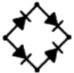 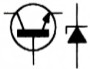 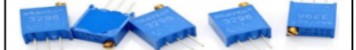 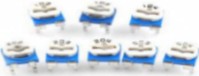 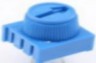 Gambar  2.22 Diagram  Blok Dari Sebuah Catu Daya DC2.12 TrimpotTrimpot   atau  Trimmer    potensiometer    ini  adalah   sebuah   resistor   variable    atau   nilai resistor   nya dapat  dirubah-ubah     sesuai   kebutuhan   dengan  cara  di   putar.  Biasanya    resistor  ini juga  di  pasang   langsung   pada  papan  PCB,   bukan   pada  panel  seperti  potensiometer.    Bahan penyusun   trimpot   adalah   serat  carbon.   Trimpot   biasanya   jarang   di  adjust   secara  berulang- ulang,   ketika   sekali   adjust   sudah  sekali   saja.  Berbeda   dengan   potensiometer    pada  tuning Radio  FM atau Amplifier   yang  sering di gunakan  dan di  adjust.httns J/mik roavrGambar  2.23 TrimpotFungsi  trimpot  ini sebenar  nya  adalah  hanya  merubah   nilai tahanan   dengan   niJai yang presisi  seperti  yang  kita  inginkan. Karena  memang  banyak  nilai resistor  yang tidak  di jual di pasaran.  Karena  nilai  tahanan  berubah ketika  putar  atau  adjust  maka  nilai  tegangan  juga  akan berubah   ketika   melewati   trimpot   ini.   Gejala   ini   lah  yang  akan  menyebabkan   banyak   nya fungsi  dari  Trimpot   ini  Sendiri.  Dari  pengalaman   saya  pribadi   ada  beberapa   Kegunaan   dari Trimpot   ini,  Contoh  nya adalah  sebagai  berikut,   Untuk  melihat  fungsi  Trimpot   ini secara real bisa  kita  lihat  pada  rangkaian  LM3 l 7 yang  saya  peribadi  sudah  mencoba rangkaian   ini untuk power  supply  SIM800L. Pada  rangkaian ini Trimpot akan  berfungsi   sebagai  pengatur output Tegangan   dari  LM317.   Range   nya  dari  O volt  sampai   dengan   maximal   input  ic  Regulator LM317.    rimpot  pada   rangkaian   di  atas  bisa   teman-teman    lihat  pada  R3,  yah  itu  adalah Trimpot  5K.   Tahanan  pada   R3   ini    bisa   berubah    ubah,   berubah  nya   tahanan    ini  akan mengakibabkan    tegangan   out  nya  berubah   juga.  Jika  teman-teman    ingin   lihat   secara  jelas hirung-hitungan   nya,  rumus  nya,  maka  bisa  langsung  download  datasheet  LM3 I7. Ada  kok rumus  nya di  sertakan  di dalam.Fungsi lain Trimpot  pada  rangkaian  yang juga  kita pernah  coba  adalah  pengatur cahaya LCD  pada LCD  !6x2.  Rangkaian ini biasanya untuk  Arduino  atau jenis rnikrokontroller lain. Biasanya   untuk  menampilkan data  suhu  atau  menu  menu  pada  sistem  mikrokontroller. Nah untuk  lebih  jelas  nya  bisa  teman-teman   lihat pada  gambar  di  bawah  ini,   Lihat  pada  R2 dekat LCD,  itu juga  adalah  Trimpot,  trimpot  ini di gunakan  untuk  mengatur   tingkat  kecerahan dari LCD   itu   sendiri.    Rangkaian   di   atas  sebenar   nya  rangkaian    LCD  dengan   di   drive  oleh   ic74hc595,  Artikel  nya cukup  teman-teman   klik  pada artikel   di  bawah  ini2.13 RelayRelay   adalah   sebuah   saklar   yang   dikendalikan     oleh   arus.   Relay   memiliki    sebuah kumparan  tegangan-rendah     yang  dililitkan   pada  sebuah   inti.  Terdapat sebuah   arrnatur   besi yang   akan   tertarik   menuju  inti  apabila   arus   mengalir    melewati  kumparan.  Armatur  ini terpasang   pada  sebuah   tuas  berpegas.  Ketika   armatur   ini   tertarik   menuju   ini,  kontak  jalur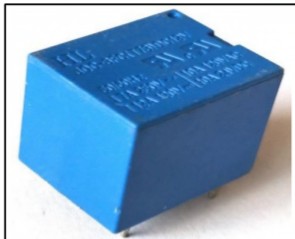 bersama    alcan  berubah   posisinya    dari   kontak   normal-tertutup     ke  kontak   normal-terbuka. Sebagian     besar   relay   modern   ditempatkan    di   dalam   sebuah   kemasan   yang   sepenuhnya tertutup  rapat.  Kebanyakan   di antaranya   memiliki   kontak-kontak   jenis  SPOT,  namun  terdapat juga  beberapa   versi   DPDT.  Relay-relay   yang  berukuran   lebih   besar  dapat  menyambungkan arus  hingga    IOA pada  tegangan   250  V  AC.   Tegangan    maksimum    untuk   pensaklaran    DC selalu   jauh  lebih   rendah,   seringkali    bahkan  hanya  setengah,   dari  tegangan   maksimum   unruk AC.  (Owen Bishop, 2004:55)Relay   merupakan    suatu  komponen   (rangkaian)   elektronika    yang  bersifat   elektronisdan  sederhana   serta  tersusun  oleh  salclar,  lilitan,  dan  poros  besi.  Penggunaan   relay  ini  dalam perangkat-perangkat      elektronika    sangatlah    banyalc.  Terutama    di  perangkat    yang   bersifat elektronis   atau otomatis.  Contoh  di Televisi,   Radio,   Lampu  otomatis  dan lain-lain.Cara   kerja  komponen   ini  dimulai    pada  saat   mengalirnya    arus   listrik    melalui    koil Jalu membuat   medan  magnet  sekitarnya   sehingga   dapat  merubah  posisi   salclar   yang  ada di  dalam relay   terserbut,   sehingga   menghasilkan    arus   listrik   yang  lebih   besar.   Disinilah    keutamaan komponen   sederhana   ini yaitu  dengan  bentuknya   yang  minimal  bisa  menghasilkan   arus  yang lebih  besar.Pemakaian   relay  dalam perangkat-perangkat  elektronika   mempunyai   Keuntungan   yaitu  ;I.   Dapat  mengontrol   sendiri  arus serta  tegangan  listrik   yang diinginkan.2.   Dapat     memaksimalkan        besamya      tegangan      listrik      hingga      mencapai      batas malcsimalnya.3.    Dapat   menggunalcan   baik  salclar   maupun   koil   lebih   dari   satu,   disesuaikan     dengan kebutuhan.(C:11mhPr •  hlfnt;:•l/t"n'  mf'V'\nPnlt;: 101 rnm)Gambar   2.24 RelaySymbolcNormallyn        (NO)~]  G~lorm.!.?v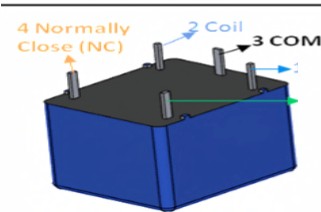 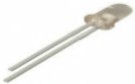 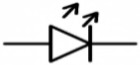 Open       {NO)Gamabar 2.25 Diagram  Pin RelayLED (Light Emiting Dioda)Merupakan   salah  satu jenis  dioda   yang  dibuat  dari  bahan  Ga (Galium)    As dan Fosfor yang  dapat  mengeluarkan    emisi   cahaya.   Strukrurnya   juga  sama  seperti   dioda,   cahaya   LED yang  banyak   beredar   sekarang   ini  adalah   wama   merah,   kuning   dan  hijau.    Dalam   memilih LED  selain   warna  , perlu  diperhatikan  tegangan   kerja,  arus  maksimum    dan disipasi    dayanya. Sifat  dari  LED  yaitu  ia  akan  mengemisi   cahaya,  jika  memperoleh   tegangan  pan jar  maju,  dan tidak  tahan  terhadap  tegangan  tinggi,  hanya  kira-kira  1,5   -  20 Volt.(a)                                                              (b) Gambar  2.9.  LED.  a.Bentuk   fisik  LEDb.Simbol   LED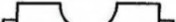 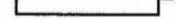 11.9.      Driver  MotorUntuk  menggerakkan   motor  DC  ini biasanya   membutuhkan   arus  yang  besar,  untuk  itu digunakan   lC  L293D   yang  terdiri  dari  rangkaian   penguat   transistor   atau  menggunakan   lC penguat     daya    sebagai     pengendali     putaran     motor.     lC    L293D     ini     berfungsi     untuk mengendalikan     motor  DC,  kita  tinggal   berikan   pulsa  atau  logika   yang  sesuai   pada  IN 1-IN2, dengan  output  yang diperkuat   pada OUT1-0UT2.--..------·Gambar  2.13  IC L293DEnable 1                                                                        VssInput  1                                                         lnput4Output  1                                                     Output  4Gnd                                              GndGnd                                              GndOutput2                                    Output  3Input 2                                         Input 3Vs                                     Enable 2Gambar  2.14 Diagram   pin L293D+v9   sv--~!RA3          )                                                 4   -----~~    o_Yii~I3~-----~~   T_Yli~I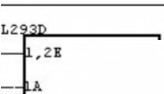 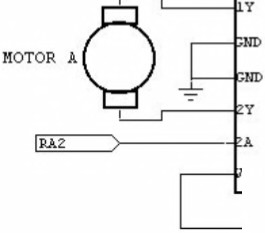 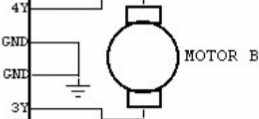 3,411--~Gambar 2.15 Rangkaian   Driver  L293D  untuk Motor DCPada   rangkaian     motor   DC   menggunakan     lC   L293D.    Berdasarkan    pada   garnbar rangkaian    di  atas  :I.        IC  L293D  menggunakan   input 5 Volt sebagai  pengendali   arah putaran  motor  DC.2.   Rangkaian   driver  ini menggunakan   4 input  yairu   (In  I   -  In 4) dan 4 output  yaitu (OutI-Out4).a.    Out  1    dan out 4 untuk  motor  1,  dan b.    Out 3 dan out 4 untuk  motor  23.    Port  enable  berfungsi   sebagai  pembalik  arah  putaran  motor.I .     Enable  I   (En  I)  untuk  motor  I,  dan2.   Enable  2 (En 2) untuk  motor  2.4. 		Untuk  menentukan    arah  putaran   motor   DC  dari  rangkaian   driver    ini,  kita  tinggal memberikan    pulsa   atau  logika  yang  sesuai  pada  masing-masing    input  pada  enable dari  IC L293D  tersebut.Pada  rangkaian   motor  DC  digunakan   IC  L293D.  IC L293D  ini menggunakan   input  5Volt  sebagai   penggerak   motor  DC,  rangkaian    ini  menggunakan    2  enable,   enable  berfungsi sebagai   pembalik   arah putran.   Jika enable   I  dan 2 diberi  tegangan  5 Volt,   input  I  dan  3 diberi tegangan  5 Volt maka  motor  DC akan berputar  ke arah  kanan,  dan  sebaliknya   apabila   enable I   dan 2 diberi   tegangan  5 Volt,   input  I  dan 3 tidak  diberi   tegangan   maka motor  akan  berbelok ke kiri,   kemudian   jika   enable  tidak diberi  tegangan   maka motor  akan berhenti.11.9.1.   Prinsip KerjaDriver MotorDi dalam  chip IC L293D,   untuk mengendalikan    arah  putaran  motor  digunakan   metode H-bridge   dari  kombinasi    transistor.   Jadi  dengan   metode   demikian,    arus  yang   mengalir   ke motor  polaritasnya    dapat  diatur  dengan  memberikan   logika  ke transistor   QI  sampai  Q4.Kondisi    high  untuk   semua   input   tidak  diijinkan,   sebab  akan  mengakibatkan   semua transistor   aktif  dan  akan  merusakkan   transistor,   karena  secara  otomatis   arus dari  kolektor  QI dan  Q2  langsung   mengalir   ke  Q2  dan  Q3  sehingga   arus  sangat   besar  tanpa  melalui  beban motor  DC.Mengingat   pada  rangkaian  driver  ini  hanya  bisa  menerima   tegangan   berkisar  pada  +5Volt, maka  diperlukan   IC regulator   7805  sebagai  pengatur  tegangan   sehingga  tegangan  yang dihasilkannya    akan  konstan   sebesar  +5  Volt.  Regulator   ini juga  berfungsi   sebagai  pembatas arus,   dan  akan  menjatuhkan      tegangan   output   dari  rangkaian    driver    ini   apabila   arus  dari regulator   berlebihan.Dengan    menggunakan     H-Bridge    ini,   maka   akan   dapat   mengontrol    motor   dalam putaran  maju atau  putaran  mundur..corn        Vs     R3 	3k03TIP32~npueX    >-.....R..l,,...,._lk~npueB   >-1Ml01           02         R2TIP31-=-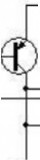 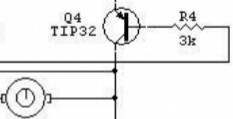 Gambar 2.16 Cara Kerja Rangkaian Fl-BridgeIl.10. Motor DCMotor   DC  adalah   suatu  motor  yang  mengubah   energi   listrik   searah   menjadi  energi mekanis   berupa   tenaga  penggerak   (torsi).   Motor  DC  digunakan    dimana   kontrol kecepatan/kecepatan    torsi  diperlukan    unruk memenuhi    keburuhan  aplikasi.Konstruksi   motor  DC  sangat  mirip  dengan  generator   DC.  Kenyataaannya   mesin  yang bekerja  baik  sebagai  generator  akan  bekerja  baik  pula  sebagai   motor.  Motor  biasanya   Jebih tertutup   rapat   daripada   generator   karena   motor   kerap   kali   diopersail<an   di   lokasi   yang mungkin   mudah  mendapatkan   kerusakan   mekanis,   berdebu,  ataupun  lembab.Motor   DC  memiliki  dua  elemen   listrik   yang   terdiri   dari   bagian   stator   (kumparan medan   utama)   dan   rotor   (kumparan   jangkar).    Kumparan   jangkar    mengalirkan    arus   yang berasal   dari  komutator.   Tegangan   DC  dialirkan    ke  kumparan   jangkar   melalui   karbon   yang menempel  pada komutator.   Pada saat tegangan  dialirkan   ke kumparan   medan  di stator  dengan kutub  utara  dan  kutub  selatan  (elekromagnet),   akan  dihasilkan    medan  magnet   statis  (bukan medan    magnet    putar).   Untuk    menjelaskannya,      stator    akan    dianggap    sebagai    magnet permanen.   Motor   DC   berputar    sebagai   akibat   adanya   dua   medan   magnet    yang   sating berinteraksi   satu  dengan   yang  lainnya.   Medan   pertama   adalah   medan   magnet   utama  yang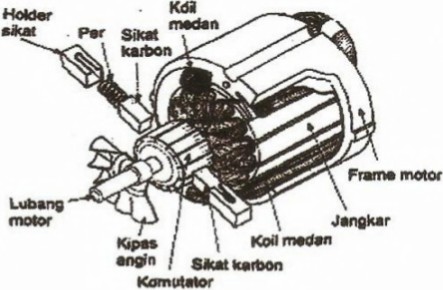 berada   pada   kumparan    stator  dan  medan   kedua   adalah   medan   magnet   yang  berada   pada jangkar.   Garnbar  2.25 memperlihatkan   konstruksi   dari  motor  DC.Prinsip   kerja   motor   DC  yaitu  suatu   kumparan   atau   lilitan  kawat   yang  dialiri   arus listrik,   untuk  memperkuat   rnedan  magnetik  akan  mendapatkan   gaya  yang dikeluarkan    medan magnet  tersebut,  dengan  arah tegak  lurus pada  garis  medan  magnet  dan kumparan  yang  diaJiri arus.Gambar 2.17.  Konstruksi   Motor  DC11.10.1.   Bagian statorPada  motor  DC,  yang  termasuk  bagian  stator  adalah  badan  motor,  sikat-sikat   dan  inti kutub  magnet.  Bagian-bagian    magnet  tersebut  berfungsi   sebagai  berikut  :a.   Badan  motor,  berfungsi   untuk  mengalirkan   fluks  magnet  yang dihasilkan   kutub-kutub magnet  dan melindungi   bagian-bagian   motor  lainnya.b.   Sikat-sikat,     berfungsi    untuk   mengalirkan     arus   dari    lilitan    jangkar    dengan   beban.Disamping   itu  pula   untuk  proses  komutasi.c.   Inti  kutub  motor,  berfungsi   untuk  mengalirkan   arus  listrik   sehingga   terjadinya   proses elektromagnet.Gambar   2.26  merupakan   bentuk  stator  yang  terdiri  dari  rumah  dengan   kutub  magnet yang  dibuat  dari pelat-pelat   dengan  gulungan  magnet  beserta  tutup rumahnya.Gambar  2.18 Stator11.10.2.  Bagian rotorBagian  rotor  adalah  bagian  yang  berputar   dari suatu  motor  DC.  Yang  termasuk   rotor ialah  lilitan  jangkar,  jangkar,  komutator,  tali,  isolator,  poros,  bantalan  dan kipas.  Rotor  inilah yang  bergerak,   maka  kontruksi   mekanis  dari  rotor  ini  harus  kokoh.  Bagian-bagian    dari  rotor yaitu:a.    KomutatorBerfungsi     sebagai    penyearah     mekanik,    yang    bersarna-sama     dengan    sikat-sikat membuat   suaru  kerja  sama  yang  disebut   kornutasi.    Disamping    itu  komutator   juga berfungsi   untuk  menggumpulkan    GGL  (Gaya  Gerak  Listrik)   induksi   yang  terbenruk pada  sisi-sisi    kumparan.   Oleh  karena  itu, komutator   dibuat  dari  bahan  konduktor dan bahan  campuran   tembaga.b.    IsolatorIsolator    yang   digunakan    terletak    antara   kornutator-komutator.     Isolator   digunakan untuk   menentukan    kelas   dari   motor   berdasarkan    kemarnpuan    terhadap   suhu  yang timbul   dalam   mesin   tersebut.   Jadi,    isolator   yang   digunakan    harus   tahan   terhadap panas.c.   JangkarJangkar    yang   umumsilinder     yang   diberidigunakan    dalam   motor   arus   searah   adalah    yang   berbentukalur-alur    pada    permukaannya     untuk    melilitkan    kurnparan-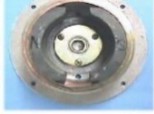 kumparan   tempat   terbenruknya    GGL  (Gaya   Gerak   Listrik)   induksi.    Jangkar   dibuat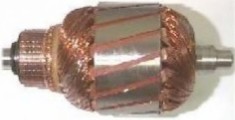 dari  bahan  ferromagneticyang    dimaksudkan    agar  lilitan  jangkar   atau  kumparan- kumparan   terletak  dalam  daerah  yang  induksi  magnetnya   besar,  supaya  GGL  induksi yang  terbentuk  bertarnbah  besar.d.   Lilitan jangkarLilitan  jangkar   pada  motor   DC  berfungsi   sebagai    tempat   terbentuknya   GGL (GayaGerak  Listrik).Garnbar   2.27  di   bawah   ini   merupakan    bentuk   dari   rotor   yang   terdiri   dari   lilitan jangkar,  jangkar,   kornutator , tali,  isolator,  poros,  bantalan  dan kipas.Gambar 2.19 RotorBAB IIIRANCANG BANGUN ALAT111.1. Desain AlatPerancangan    merupakan   suatu  tahap  terpenting   dalam   pembuatan   alat,   sebab  dengan merancang   dapat  diketahui   komponen   apa  saja  yang  akan  digunakan   sehingga  alat  dapat bekerja   sesuai   dengan   yang  diinginkan.    Perancangan    meliputi   dua  hal  yaitu   perancangan hardware dan software.Perancangan    alat   ini  mempunyai    tujuan   untuk   mendapatkan    hasil    akhir  yang  baikseperti    yang   diharapkan,     sehingga   dalam   proses   perancangan    nantinya     tidak    ditemukan kendala   -  kendala   yang tidak  di inginkan.111.2. Perancangan  HardwareHardware merupakan komponen utama pada perancangan a/at ini yang terdiri dari beberapa bagian blok yang memilikifungsi kerja yang penting . Tahap perancangan dimulai dari  pembuatan  diagram  blok  rangkaian, pemilihan  komponen,  pengaturan  tata  letak komponen (pembuatan layout),pemasangan komponen sampai dengan prosesfinishing.111.2.1.   Perancangan  Rangkaian Catu DayaPada  rangkaian   pintu   gerbang   dan  bel  sekolah   otomatis    ini   menggunakan   regulator 9Volt,   yang  digunakan   untuk  mensuplai    setiap  rangkaian.    Sumber  tegangan   220YAcmasuk    ke transformer,   keluaran   dari  transformer  9 VAC  masuk  ke  dioda   dan   IC  7809   yang  berfungsi sebagai     regulator     tegangan    9   Yoe.    Penggunaan     kapasitor    pada    rangkaian     penyearah dimaksudkan      untuk    mengecilkan     tegangan    ripple,    sehingga     dapat    diperoleh     tegangan keluaran  yang lebih  rata.POWER SU'PI.Y S VOlTGarnbar 3.1.   Gambar catu daya111.2.2.Perancangan   Rangkaian  Driver Relay  5)Driver   Relay   berfungsi     sebagai     saklar     magnetik      untuk    mengaktifkan      motor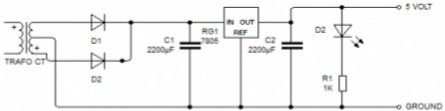 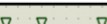 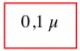 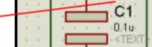 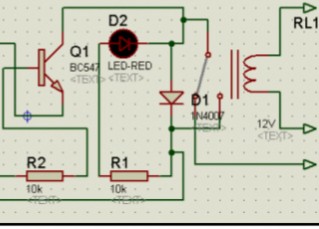 penggerak   pada  saat  waktu  yang  ditentukan   dan  keypad  ditekan.    Rangkaian    Driver Relaydapat  dilihat  pada  gambar  3.2.Gambar  3.2 Rangkaian  Driver Relay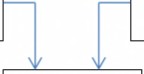 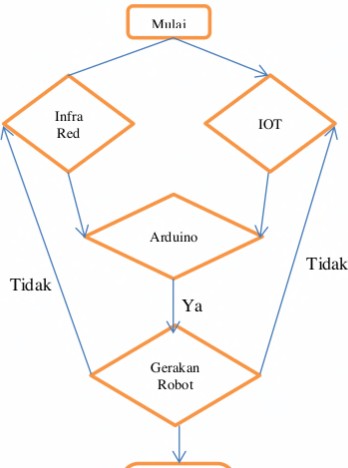 m.2.3. Blok  diagramSensorlnfrah Red                                     JOT /WIFYArduinoRobot/maju//belok kanan/ kirillJ.2.4.   FlowchartSelesai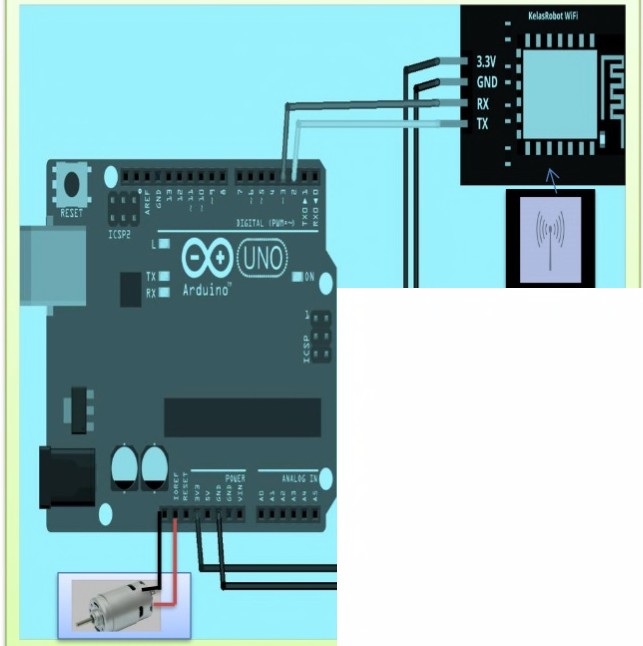 111.2.5. Rangkaian  lengkapBAB.IV KESIMPULANPada  skripsi   ini dapat   diambail    kesimpulan    :1,    Sensor     yang    digunakan       aadalah     sensor     Infra     merah     yang     berfungsi    untuk mendeteksi    halangan    yang  berada  didepan   robot.2. Gerakan    yang  dilakukan    robot adalah  gerakan    maju,   mundur,   belok  kanan,   dan belok  kiri3. Pengendalian     gerakan  robot  dilakukan   dengan   media   JOT  yang  menggunakan  HPRancang bangun kendali robot dengan menggunakanSmartphoneORIGINALITY REPORT8%SIMILARITY INDEX%INTERNET SOURCES0%PUBLICATIONS8%STUDENT PAPERSPRIMARY SOURCES1     Submitted to Universitas Negeri JakartaStudent PaperExclude quotes                OnExclude bibliography       OnExclude matches             < 3%MikrokonrrollerATmega328Tegangan PengoperasianS VoltTegangan  input  yang disarankan7-12   VoltBatas tegangan input6-20 VoltJumlah  pin l/0 digital14 (6 diantaranya  rrenyediakan   keluaran  PWM)Jumlah  pin input  analog6Arus  DC tiap  pin 1/040mAArus  DC untuk  pin 3.3 VoltSOmAMemori   Flash32 KB  (ATmega328),   sekitar  O .S  KB digunakan oleh bootloaderSRAM2 KB (ATmega328)PITA KE·l0PITA KE·20PITA KE-30PITA KE-410°PITA KE·S1111011"22210•2"33310•44410•ss51010,5"66610•0.25"7771070,1"888PUTIH99910·15"PERAK10·•10"